ASEP Jr.Hi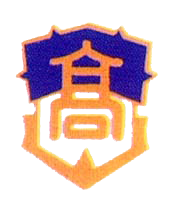 Advanced Science Educational Program for Junior High School Students中学生のための先進的科学教育プログラム応募用紙以下のすべての項目に記入して下さい参加生徒氏名	生年月日（西暦）　　　　年　　　月　　　日保護者名　　	在籍中学校名	郵便番号　〒	住　所　　		上記の住所に必要書類を送付しますので、住所は正確に記入して下さい。応募理由このプログラムに応募した理由およびこのプログラムの中で興味関心を持った内容を記入して下さい。また、科学的活動を現在おこなっている場合はそちらも記入して下さい。※	この応募用紙にPC上で直接入力した場合は入力したファイル（ワード形式）を、印刷した後、手書きで記入した場合は応募用紙の画像を以下のアドレスに送付して下さい。応募用紙送付先アドレス：risuuka-77@hs.city-saitama.ed.jp応募〆切：2017年10月25日（水）